Краевое государственное бюджетное общеобразовательное учреждение, реализующее адаптированные основные общеоьразовательные программы «Школа интернат № 6»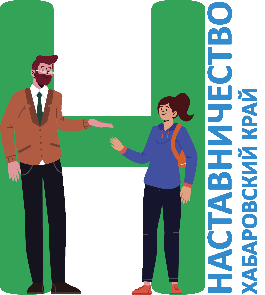 ПРОГРАММА НАСТАВНИЧЕСТВА«воспитатель- воспитатель (молодой специалист)»на период 2021/2022 годОсновной инструмент (техника) наставничества: «Совместная деятельность»Наставник: Горунова Е.С.Наставляемый: Карбаинова И.Б.Куратор: Андросова И.А.2021 г.Содержание программы1. Пояснительная записка1.1 Актуальность программы1.2 Цели и задачи программы наставничества1.3 Ожидаемые результаты молодого специалиста и наставника1.4 Этапы наставничества2. Права и обязанности участников программы наставничества2.1 Формы и методы работы с молодым специалистом2.2 Основные участники программы и их функции3. Предполагаемые результаты реализации программы наставничества4. План взаимодействия пары, наставник - наставляемый5. Перечень мероприятий, регламентирующих реализацию программы наставничества6.Перечень документов, регламентирующих реализацию программы наставничества7. ЛитератураПояснительная запискаАктуальность разработки программы наставничестваСоздание программы наставничества продиктовано велением времени. На сегодняшний день не только национальный проект «Образование» ставит такую задачу, как внедрение целевой модели наставничества во всех образовательных организациях, но и сама жизнь подсказывает нам необходимость взаимодействия между людьми для достижения общих целей.Поддержка молодых специалистов–одна из ключевых задач образовательной политики.Современной школе нужен профессионально-компетентный, самостоятельно мыслящий педагог, психологически и технологически готовый к реализации гуманистических ценностей на практике, к осмысленному включению в инновационные процессы. Овладение специальностью представляет собой достаточно длительный процесс, предполагающий становление профессиональных компетенций и формирование профессионально значимых качеств.Начинающие педагоги слабо представляют себе повседневную педагогическую практику. Проблема становится особенно актуальной в связи с переходом на ФГОС_ОВЗ, так как возрастают требования к повышению профессиональной компетентности каждого специалиста. Начинающим воспитателям необходима профессиональная помощь в овладении педагогическим мастерством, в освоении функциональных обязанностей воспитателя. Необходимо создавать ситуацию успешности работы молодого специалиста, способствовать развитию его личности на основе диагностической информации о динамике роста его профессионализма, способствовать формированию индивидуального стиля его деятельности, помочь   адаптироваться в  условиях коррекционного образовательного учреждения.   Решению этих стратегических задач будет способствовать создание гибкой и мобильной системы наставничества, способной оптимизировать процесс профессионального становления молодого педагога,   сформировать у него мотивацию к самосовершенствованию, саморазвитию, самореализации. В этой системе должна быть отражена жизненная необходимость молодого специалиста получить поддержку опытных педагогов-наставников, которые готовы оказать им теоретическую и практическую  помощь на рабочем месте, повысить их профессиональную компетентность.Настоящая программа призвана помочь в организации деятельности наставников с молодыми специалистами на уровне образовательной организации.Школа-интернат работает в    в режиме «школа полного дня». Согласно штатного расписания, каждая группа укомплектована воспитателем.	В 2020 -2021 в ОУ пришло несколько молодых специалистов, нуждающихся в сопровождении.Цель и задачи наставничестваПрограмма наставничества КГБОУ «Школа - интернат № 6» направлена на достижение следующих целей:-максимально полное раскрытие потенциала личности наставляемого, необходимое для успешной личной и профессиональной самореализации в современных условиях неопределенности-создание условий для формирования эффективной системы поддержки, самоопределения и профессиональной ориентации  молодых специалистов, проживающих на территории РФ.Задачи программы наставничества:1) Адаптировать молодого  специалиста (воспитателя)   для вхождения в полноценный рабочий режим школы-интерната через освоение  норм, требований и традиций школы и с целью закрепления вновь пришедшего педагога  в нашей образовательной организации.2) Выявить склонности, потребности, возможности и трудности в работе молодого специалиста через беседы и наблюдения.3) Спланировать систему мероприятий для передачи навыков, знаний, формирования ценностей у  воспитателя с целью  повышения личностного и профессионального уровня молодого специалиста, а также качества воспитания младших школьников с ОВЗ (нарушения слуха и речи)4) Ежегодно отслеживать динамику развития профессиональной деятельности  наставляемого  воспитателя на основании рефлексивного анализа ИППР и качества воспитания школьников через систему мониторинга воспитательной деятельности.5) Оценить результаты программы и ее эффективность.Ожидаемые результаты для молодого специалиста: - активизация практических, индивидуальных, самостоятельных навыков преподавания; - повышение профессиональной компетентности педагогов в вопросах педагогики и психологии; - появление собственных продуктов педагогической деятельности (публикаций, методических разработок, дидактических материалов);          - участие молодых учителей в профессиональных конкурсах, фестивалях;          - наличие портфолио у каждого молодого педагога;- успешное прохождение процедуры аттестации. для наставника: - эффективный способ самореализации;- повышение квалификации; - достижение более высокого уровня профессиональной компетенции. Результатом правильной организации работы наставников будет высокий уровень включенности молодых специалистов в педагогическую работу, культурную жизнь образовательной организации, усиление уверенности в собственных силах и развитие личного, творческого и педагогического потенциала. Это окажет положительное влияние на уровень образовательной подготовки и психологический климат в школе. Учителя-наставляемые получат необходимые для данного периода профессиональной реализации компетенции, профессиональные советы и рекомендации, а также стимул и ресурс для комфортного становления и развития внутри образовательного учрежденияЭтапы наставничестваПРАВА И ОБЯЗАННОСТИ УЧАСТНИКОВ ПРОГРАММЫ Права и обязанности наставника:1. Разрабатывать совместно с молодым специалистом план профессионального становления последнего с учётом уровня его  интеллектуального развития, педагогической, методической и профессиональной подготовки.2. Изучать деловые и нравственные качества молодого специалиста, его отношения проведения занятий, коллективу школы, учащимся и их родителям, увлечения, наклонности, круг общения.3. Проведение молодым специалистом внеклассных мероприятий, разрабатывать план профессионального становления, оказывать необходимую помощь.4. Права наставника: с согласия методиста подключать для дополнительного обучения молодого специалиста других сотрудников школы - интерната, требовать рабочие отчёты, как в устной, так и в письменной форме.Права и обязанности молодого специалиста:1. Участвовать в разработке индивидуального плана повышения квалификации.2. Обращаться за помощью в любое удобное время.3. Следовать рекомендациям наставника при выполнении заданий.4. Стремиться к повышению уровня своей профессиональной компетенции, развитию навыков и способностей, получению знаний.5. Предоставлять отчёты о проделанной работе.6. По завершению срока наставничества проходить аттестацию.Формы и методы работы с молодым специалистом:беседы; собеседования; тренинговые занятия; встречи с опытными воспитателями; открытые занятия, внеклассные мероприятия; тематические педсоветы, семинары; методические консультации; посещение и взаимопосещение занятий; анкетирование, тестирование; участие в различных очных и дистанционных мероприятиях; прохождение курсов.Ответственность за реализацию программы наставничества внутри образовательной организации берут на себя:● администрация организации  - участников;● наставники - участники программы;● педагог-психолог, социальный педагог.Основные участники программы и их функцииНаставляемая:1) Карбаинова И.Б.Молодой специалист, имеющий малый опыт работы – от 0 до 3 лет, испытывающий трудности с организацией воспитательного  процесса, взаимодействием с учениками, другими педагогами  и родителями.Наставник для молодого специалиста: Горунова Е.С.Куратор программы Андросова И.А.Исходя из практики работы по наставничеству, к молодым  воспитателям «прикрепляются»  наставники,  близкие    по  параметрам работы, у которых можно перенять опыт, в ходе работы   с которыми начинается старт  карьерного роста. К зоне ответственности куратора относятся:1)организация обучения наставника2)контроль проведения программы наставничества3)решение организационных вопросов, возникающих в процессе реализации программы наставничества.Утверждение кандидатуры наставника (Горунова Е.С.; воспитатель высшей категории) осуществлено приказом директора КГБОУ ШИ № 6 от 25.01.21 № 32.Наставничество осуществляется при обоюдном согласии наставника (Горуновой Е.С.; воспитателя высшей категории) и наставляемого (Карбаиновой И.Б.; воспитатель молодой специалист). Обязательное письменное согласие прилагается к документам в конце программы.Наставник (Горунова Е.С) прикрепляется к наставляемому (Карбаиновой И.Б) на срок 2 года.ПРЕДПОЛАГАЕМЫЕ РЕЗУЛЬТАТЫ РЕАЛИЗАЦИИ ПРОГРАММЫ НАСТАВНИЧЕСТВА.Ожидаемые результаты Результатом правильной организации работы наставников будет высокий уровень включенности молодых специалистов в педагогическую работу, культурную жизнь КГБОУ ШИ 6, усиление уверенности в собственных силах и развитие личного, творческого и педагогического потенциалов. Это окажет положительное влияние на уровень образовательной подготовки и психологический климат в образовательной организации. Педагоги - наставляемые получат необходимые для данного периода профессиональной реализации компетенции, профессиональные советы и рекомендации, а также стимул и ресурс для комфортного становления и развития внутри организации и профессии.Среди оцениваемых результатов:- повышение уровня удовлетворенности собственной работой и улучшение психоэмоционального состояния;- рост числа специалистов, желающих продолжать свою работу в качестве педагога в данном коллективе / образовательной организации;- сокращение числа конфликтов с педагогическим и родительским сообществами;           -рост числа собственных профессиональных работ: статей, исследований, методических практик молодого специалиста.Организация контроля и оценкиКонтролировать и оценивать работу наставляемых, наставников и всей программы в целом будет руководитель    УВР (куратор).Оценка будет происходить в качестве текущего контроля и итогового контроля.Текущий контроль будет происходить 1 раз в четверть по итогам составленного наставляемыми и наставниками отчёта по форме (Приложение 1), на заседании ШМО воспитателей, как один из рассматриваемых вопросов, а также на совещании при директоре.Итоговый контроль будет происходить на педагогическом совете, специально посвящённый теме наставничества и на итоговом заседании воспитателей на основании таблицы результативности программы наставничества за истёкший год, а также рефлексивного самоанализа наставляемых реализации ИППР (Приложение 2).ПЛАН ВЗАИМОДЕЙСТВИЯ ПАРЫ, НАСТАВНИК – НАСТАВЛЯЕМЫЙПлан мероприятий по взаимодействию парыПлан работы наставникаПлан работы наставляемогоПлан работы куратораПЕРЕЧЕНЬ МЕРОПРИЯТИЙ, РЕГЛАМЕНТИРУЮЩИХ РЕАЛИЗАЦИЮ ПРОГРАММЫ НАСТАВНИЧЕСТВАПодготовка условий для запуска программы наставничества:- Изучение и систематизация имеющихся материалов по проблеме наставничества.- Подготовка нормативной базы целевой модели наставничества.- Выбор форм и программ наставничества исходя из потребностей школы - интерната.- Информирование педагогов, обучающихся и родителей о целях целевой модели наставничества.2. Формирование базы наставляемых:- Сбор данных о наставляемых, формирование базы данных наставляемых.Формирование базы наставников:    - Сбор данных о наставниках, формирование базы данных наставников.Отбор и обучение наставников:    - Выявление наставников, входящих в базу потенциальных наставников.          Обучение наставников для работы с наставляемыми.Формирование наставнических пар:    -  Отбор наставников и наставляемых. Закрепление наставнических пар.Организация и осуществление работы наставнических пар:- Организация комплекса последовательных встреч и текущего контроля наставников и наставляемых.-  Организация текущего контроля достижения планируемых результатов наставниками.Завершение наставничества:          - Отчеты по итогам наставнической программы.          - Мотивация и поощрения наставников.ПЕРЕЧЕНЬ ДОУМЕНТОВ, РЕГЛАМЕНТИРУЮЩИХРЕАЛИЗАЦИЮ ПРОГРАММЫ НАСТАВНИЧЕСТВА1. Отчётная форма по итогам четверти 2021-2022 учебного года (приложение 1)2. Рефлексивный анализ реализации индивидуального плана профессионального развития (приложение 2) Приложение 1Отчётная форма по итогам четверти  РЕФЛЕКСИВНЫЙ АНАЛИЗ РЕАЛИЗАЦИИ ИНДИВИДУАЛЬНОГО ПЛАНА ПРОФЕССИОНАЛЬНОГО РАЗВИТИЯ, ПРЕДСТАВЛЕНИЕ РЕЗУЛЬТАТОВЛитература1. Винникова Е., Решетко С. Кто нас выводит в мастера? [Электронный ресурс]. – Режим доступа: http://www.logoburg.com/klub/modules/myarticles/article.php?storyid. Заглавие с экрана. 2. Гребнева С. А. Организация работы с молодыми специалистами [Электронный ресурс]. – Режим доступа: festival.1september.ru/articles/521916/. Заглавие с экрана. 3. Круглова И. В. Организация наставничества в школе [Электронный ресурс]. – Режим доступа: http://me № obr.ru/pri № t.aspx?co № trol=15&catalogid=71&id=6670. Заглавие с экрана.4. Менеджмент в творческом коллективе молодых педагогов [Электронный ресурс]. – Режим доступа: festival.1september.ru/articles/502781/. Заглавие с экрана. 5. Отрубянникова Д. Мировые практики использования системы наставничества [Электронный ресурс]. – Режим доступа: www.trai № i № gs.ru›. Заглавие с экрана. 6. Основные направления деятельности Центра наставничества молодых. [Электронный ресурс]. – Режим доступа: www.educom.ru/ru/works/city_soviet…directio № s.php. Заглавие с экрана. 7. Положение о наставничестве [Электронный ресурс]. – Режим доступа: me № obr.ru/material/default.aspx?co № trol. Заглавие с экрана. 8. В.Сластенин, И.Исаев, Е.Шиянов Педагогика [Электронный ресурс]. – Режим доступа: http://krotov.i № fo/lib_sec/shso/71_slas5.html. Заглавие с экрана.9. Ткачева И. А. План работы с молодыми специалистами [Электронный ресурс 13.11.2009]. – Режим доступа: www.pedsovet.su›. Заглавие с экранаРАССМОТРЕНОна заседаниипедагогического совета № 1 от 28.08. 2021г.УТВЕРЖДЕНОДиректор КГБОУ ШИ № 6__________В.Е. Джуманова 01.09. 2021№МероприятиеДатаЦельПланируемый результатФорма отчётностиСрок отчетности1Подготовительная частьИзучение должностной инструкции по должности «воспитатель»02.09.21-05.09.21Изучение функций и обязанностей воспитателя.Подготовка условий для запуска программы наставничестваНаличие информационных материалов, документациив конце четверти2Составление плана работы по адаптации молодого специалиста к педагогической деятельности09.09.21-14.09.21Помочь молодому специалисту раскрыть свою индивидуальность и начать формирование собственной профессиональной траектории.Обеспечение адаптации молодого специалиста в образовательном учреждении и образовательном пространстве. Повышение профессионального мастерства. Изучение актуальных проблем педагогики, психологии, методики.План работыв конце четверти3Основные проблемы в деятельности молодого специалиста. Консультации и ответы на интересующие вопросыВ течение годаРазвитие профессиональных умений и навыков молодого специалиста; оказание методической помощи молодому специалисту в повышении уровня организации воспитательно – образовательной деятельности.Применение молодым специалистом форм и методов в работе с детьми с нарушением слуха и речи.журнал консультацийв конце полугодия4Взаимопосещение занятий по направлениям:Гражданско – патриотическое;духовно – нравственное;трудовое;здоровьесберегающее;правовое;культура безопасностиВ течение годаВыявление профессиональных затруднений у молодого специалиста и совместное определение путей их устранения.Контроль качества воспитательного процесса согласно современным требованиям и тенденциям. Широкий обмен опытом между молодым специалистом и наставником.Журнал посещаемости занятийв конце полугодия 5Использование различных технологий в образовательной и воспитательной деятельности детей. Консультации, советы по целесообразности их использования.В течение годаВыбрать методы и формы организации работы с детьми с ОВЗ, инновационные педагогические технологии.Применение молодым специалистом различных технологий в образовательной и воспитательной деятельности с детьми с нарушением слуха и речи.журнал консультацийв конце полугодия6Формы взаимодействия с семьёй (консультации, подбор литературы для изучения, совместное планирование работы с родителями) В течение годаВыбрать формы взаимодействия с семьёй, с целью сделать родителей активными участникамипедагогического процесса. Научить молодого специалиста составлять совместное планирование работы с родителями.Выбор молодым специалистом форм работы с родителями; создать атмосферу взаимопонимания, общности интересов, позитивный настрой на общение и доброжелательную взаимоподдержку родителей, воспитанников и молодого специалиста.Анкетирование; форматы анкет обратной связи; протоколы родительских собранийв конце года7Итоговый мониторинг по образовательным областяммайОценивания уровня знаний, показателей сформированности умений и навыков у молодого специалиста по разным направлениям воспитательной деятельности.Достигнутый уровень решения задач, его количественная и качественная характеристика; анализ результатов деятельности молодого специалиста по решению задач; выявление причин недостатков.Протоколы; аналитические справкив конце года8Составление аналитической справки наставника с молодым специалистом за 2021 – 2022 учебный год. Обсуждение итогов и планы на будущий учебный год.майИзучение итогов мониторинга и их обсуждение.Молодой специалист с сформированными навыками самоорганизации, самостоятельного поиска информации, владеющий полученными знаниями и умениями в области воспитательного планирования, анализа  и самоанализа занятий.Протоколы; аналитические справки; презентации; планирование на будущий учебный год.в конце года№МероприятиеДатаЦельПланируемый результатФорма отчётностиФорма отчётностиСрок  1Организация комплекса встреч наставника с наставляемымДекабрьЯнварьФевраль-апрельВыявление и актуализация у наставляемого мотивации к деятельности.Проведение первой, организационной, встречи наставника и наставляемого.Пробная встреча наставника и наставляемого.Регулярные встречи наставника и наставляемого: совместная работа наставника и наставляемого.Проведение первой, организационной, встречи наставника и наставляемого.Пробная встреча наставника и наставляемого.Регулярные встречи наставника и наставляемого: совместная работа наставника и наставляемого.Анкетирование; форматы анкет обратной связи; тестирование.по полугодиям2Индивидуальная частьИзучение следующих материалов:Воспитание учащихся с нарушением слуха в специальных (коррекционных) образовательных учреждениях: Учебное пособие / Под ред. проф. Г.Н. Пенина и доц. З.А. Пономаревой – СПб.: КАРО, 2006Речицкая Е.Г. Развитие младших школьников с нарушенным слухом в процессе внеклассной работы.  М.: ВЛАДОС, 2005.Специальная психология: Учебное пособие / Под ред. В.И. Лубовского. – М.: «Академия», 2003СентябрьОктябрьНоябрь ДекабрьЗнать теоретические основы и методику планирования различных видов деятельности и общения детей с ОВЗ.Планирование различных видов деятельности и общения детей с ОВЗ; определение цели и задач, планирование групповых и индивидуальных занятий.Планирование различных видов деятельности и общения детей с ОВЗ; определение цели и задач, планирование групповых и индивидуальных занятий.журнал консультацийтестированиепо полугодиям3Изучение состава класса и индивидуальных особенностей учащихсяСентябрьИзучение особенностей детей с нарушением слуха в специальных (коррекционных) образовательных учреждениях.Знать теоретические и методические основы воспитания и обучения детей с ОВЗ; способы коррекционной работы.Знать теоретические и методические основы воспитания и обучения детей с ОВЗ; способы коррекционной работы.Анкетирование; форматы анкет обратной связи;по полугодиям4Совместная разработка системы занятий по теме или отдельного внеклассного мероприятияВ течение годаОказание помощи молодому специалисту в его профессиональном становлении.Повышение качества подготовки и квалификации молодого специалиста, постоянное совершенствование форм и методов работы.Повышение качества подготовки и квалификации молодого специалиста, постоянное совершенствование форм и методов работы.журнал консультацийпо полугодиям5Совместная подготовка и отбор дидактического материала для внеклассных занятийВ течение годаОказание помощи молодому специалисту в его профессиональном становлении.Повышение качества подготовки и квалификации молодого специалиста, постоянное совершенствование форм и методов работы.Повышение качества подготовки и квалификации молодого специалиста, постоянное совершенствование форм и методов работы.журнал консультацийпо полугодиям6Посещение внеклассных занятий и их последующий подробный анализВ течение годаОказывать молодому специалисту индивидуальную помощь в овладении педагогической профессией. Выявлять и совместно устранять допущенные ошибки.Контролировать и оценивать самостоятельное проведение молодым специалистом внеклассных мероприятий.Контролировать и оценивать самостоятельное проведение молодым специалистом внеклассных мероприятий.Журнал посещаемости занятийпо полугодиям7Консультация по частным вопросам методики проведения внеклассного мероприятияВ течение годаУскорение процесса профессионального становления воспитателя и развитие способности самостоятельно и качественно выполнять возложенные на него обязанности по занимаемой должности.Повышение качества подготовки и квалификации молодого специалиста, постоянное совершенствование форм и методов работыПовышение качества подготовки и квалификации молодого специалиста, постоянное совершенствование форм и методов работыжурнал консультацийпо полугодиям8Обмен мнениями о новых изданиях по общепедагогическим вопросамВ течение годаСовершенствовать свой общеобразовательный и культурный уровень.Учиться у наставника передовым методам и формам работы.Учиться у наставника передовым методам и формам работы.журнал консультацийпо полугодиям9Работа с родителями (родительские собрания, лекции для родителей, психолого-педагогические консультации)В течение годаВыбрать формы взаимодействия с семьёй, с целью сделать родителей активными участниками педагогического процесса. Научить молодого специалиста составлять совместное планирование работы с родителями.Выбор молодым специалистом форм работы с родителями; создать атмосферу взаимопонимания, общности интересов, позитивный настрой на общение и доброжелательную взаимоподдержку родителей, воспитанников и молодого специалиста.Выбор молодым специалистом форм работы с родителями; создать атмосферу взаимопонимания, общности интересов, позитивный настрой на общение и доброжелательную взаимоподдержку родителей, воспитанников и молодого специалиста.Анкетирование; форматы анкет обратной связи; протоколы родительских собранийпо полугодиям10Мониторинг деятельности молодого специалиста, оказание методической помощиВ течение годаОценивания уровня знаний, показателей сформированности умений и навыков у молодого специалиста по разным направлениям воспитательной деятельности.Достигнутый уровень решения задач, его количественная и качественная характеристика; анализ результатов деятельности молодого специалиста по решению задач; выявление причин недостатков.Достигнутый уровень решения задач, его количественная и качественная характеристика; анализ результатов деятельности молодого специалиста по решению задач; выявление причин недостатков.Протоколы; аналитические справкив конце года11Привлечение молодого специалиста к методическим и общешкольным мероприятиям, к общественной жизни школы-интерната  В течение годаПостоянно работать над повышением профессионального мастерства, овладевать практическими навыками.Повышение качества подготовки и квалификации молодого специалиста, постоянное совершенствование форм и методов работыПовышение качества подготовки и квалификации молодого специалиста, постоянное совершенствование форм и методов работыжурнал консультацийв конце года12Отчёт педагога-наставника о проделанной работе на МС школы-интернатаапрель Оценивания уровня знаний, показателей сформированности умений и навыков у молодого специалиста по разным направлениям воспитательной деятельности.Подводить итоги профессиональной адаптации молодого специалиста, составлять отчёт по итогам наставничества с заключением о результатах прохождения адаптации, с предложениями по дальнейшей работе молодого специалиста.Подводить итоги профессиональной адаптации молодого специалиста, составлять отчёт по итогам наставничества с заключением о результатах прохождения адаптации, с предложениями по дальнейшей работе молодого специалиста.Протоколы; аналитические справкив конце года13Составление характеристики работы молодого специалиста за адаптационный период, утверждение на МС школы-интерната.Май Анализ работы молодого специалиста с целью актуализации и расширения программы обучения.Выявление неэффективных и эффективных методов обучения.Определениенаиболее эффективных методов и форм обучения наставляемого с целью их дальнейшей корректировки.Выявление неэффективных и эффективных методов обучения.Определениенаиболее эффективных методов и форм обучения наставляемого с целью их дальнейшей корректировки.Анкетирование; форматы анкет обратной связи; тестирование.в конце года14Организация текущего контроля достижения планируемых результатов наставникамиМайОрганизация заполнения опросных листов родителями обучающихся.Анализ проведённой работы молодого специалиста с детьми с нарушением слуха и речи.Анализ проведённой работы молодого специалиста с детьми с нарушением слуха и речи.Анкетирование. Форматы анкет обратной связи. Опросные листы.в конце года№МероприятиеДатаЦельПланируемый результатФорма отчётностиСрок  1Подготовительная частьИзучение СТАНДАРТА ПЕДАГОГА, должностной инструкции по должности «воспитатель»02.09.21-05.09.21Изучение функций и обязанностей воспитателя.Подготовка условий для запуска программы наставничестваНаличие информационных материалов, документациив конце четверти2Составление рабочей программы, календарного планирования 09.09.21-14.09.21Раскрытие молодым специалистом своей индивидуальности и формирование собственной профессиональной траектории.Повышение профессионального мастерства. Изучение актуальных проблем педагогики, психологии, методики.План работыв конце четверти3Консультации и ответы на интересующие вопросыВ течение годаРазвитие профессиональных умений и навыков молодого специалиста; оказание методической помощи молодому специалисту в повышении уровня организации воспитательно – образовательной деятельности.Применение молодым специалистом форм и методов в работе с детьми с нарушением слуха и речи.журнал консультацийв конце полугодия4Изучение следующих материалов:Воспитание учащихся с нарушением слуха в специальных (коррекционных) образовательных учреждениях: Учебное пособие / Под ред. проф. Г.Н. Пенина и доц. З.А. Пономаревой – СПб.: КАРО, 2006Речицкая Е.Г. Развитие младших школьников с нарушенным слухом в процессе внеклассной работы.  М.: ВЛАДОС, 2005.Спрециальная психология: Учебное пособие / Под ред. В.И. Лубовского. – М.: «Академия», 2003СентябрьОктябрьНоябрь ДекабрьЗнать теоретические основы и методику планирования различных видов деятельности и общения детей с ОВЗ.Планирование различных видов деятельности и общения детей с ОВЗ; определение цели и задач, планирование групповых и индивидуальных занятий.журнал консультацийтестированиепо полугодиям5Взаимопосещение занятий по направлениям:Гражданско – патриотическое;духовно – нравственное;трудовое;здоровьесберегающее;правовое;культура безопасностиВ течение годаВыявление профессиональных затруднений у молодого специалиста и совместное определение путей их устранения.Контроль качества воспитательного процесса согласно современным требованиям и тенденциям. Широкий обмен опытом между молодым специалистом и наставником.Журнал посещаемости занятийв конце полугодия 6Использование различных технологий в образовательной и воспитательной деятельности детей. Консультации, советы по целесообразности их использования.В течение годаВыбрать методы и формы организации работы с детьми с ОВЗ, инновационные педагогические технологии.Применение молодым специалистом различных технологий в образовательной и воспитательной деятельности с детьми с нарушением слуха и речи.журнал консультацийв конце полугодия7Формы взаимодействия с семьёй (консультации, подбор литературы для изучения, совместное планирование работы с родителями) В течение годаВыбрать формы взаимодействия с семьёй, с целью сделать родителей активными участниками педагогического процесса. Научить молодого специалиста составлять совместное планирование работы с родителями.Выбор молодым специалистом форм работы с родителями; создать атмосферу взаимопонимания, общности интересов, позитивный настрой на общение и доброжелательную взаимоподдержку родителей, воспитанников и молодого специалиста.Анкетирование; форматы анкет обратной связи; протоколы родительских собранийв конце года8Итоговый мониторинг по образовательным областяммайОценивания уровня знаний, показателей сформированности умений и навыков у молодого специалиста по разным направлениям воспитательной деятельности.Достигнутый уровень решения задач, его количественная и качественная характеристика; анализ результатов деятельности молодого специалиста по решению задач; выявление причин недостатков.Протоколы; аналитические справкив конце года№МероприятиеДатаЦельПланируемый результатФорма отчётностиСрок  1Перечень мероприятий, регламентирующих реализацию программы наставничества- Представление молодых  специалистов  коллективу.- Организация вводного ориентационного собеседования -  с администрацией школы-интерната- председателем методического совета - председателями  ШМО: -знакомство  с  задачами  школы;  АООП  НОО, АООП  ООО, Программой развития и т.д.АвгустУпорядочить программу обучения наставника.Изучение распоряжения Министерства просвещения Российской Федерации № Р-145 от 25 декабряНаличие информационных материалов, документациипо полугодиям2Подготовка нормативной базы реализации программы наставничестваАвгуст - сентябрьЧёткое знание и понимание последовательности проводимых занятий с наставником.Разработка и утверждение «дорожной карты» внедрения системы наставничества.Ведение журнала проведённых занятийпо полугодиям3Закрепление за молодым педагогом опытного учителя-наставника.СентябрьОрганизация процесса профессионального становления, оказание помощи в профессиональной адаптации наставляемому.Повышение качества подготовки и квалификации молодого специалиста, постоянное совершенствование форм и методов работы.Анкетирование. Листы опроса. Использование базы наставляемых.в конце года4Составление методических рекомендаций по сопровождению молодых специалистов (для педагогов-наставников)августОказание своевременной информационной, методической и консультационной поддержки участникам наставнической деятельности;Развитие системы методического сопровождения молодого специалиста.журнал консультацийпо полугодиям5Организация консультаций для педагогов-наставниковсентябрьВыявить профессиональные дефициты и затруднения в педагогической практике и принять меры по устранению и минимизации.Повышение уровня профессиональной компетенции.журнал консультацийпо полугодиям6Составление и утверждение планов работы педагогов-наставников  Август-сентябрьОрганизация обучения наставников передовым формам и методам воспитательной работы.Оказание методической и практической помощи в составлении планов с молодым специалистом.План работыпо полугодиям7Информирование родителей, педагогов, обучающихся о возможностях и целях программы наставничестваСентябрь - октябрьСоздание атмосферы поддержки в педагогическом коллективе и родителей в обучении молодого специалиста.Информирование педагогического коллектива образовательной организации о реализации программы наставничества.Информирование родителей о реализуемой программе наставничества на родительских собраниях.Размещение информации.Анкетирование; форматы анкет обратной связи.в конце года8Выбор форм и программ наставничества исходя из потребностей школыОктябрьОказание методической помощи в рамках наставничества. Проведение мониторинга по выявлению предварительных запросов от потенциальных наставляемых и о заинтересованных в наставничестве.Анкетирование; форматы анкет обратной связи.в конце года9Обучение наставниковНоябрьФормирование положительной мотивации и стремления к развитию и реализации потенциала.Проведение методической учебы с наставниками по работе с наставляемымижурнал консультацийПроводится обязательно в течение года не менее 2-х раз10Мониторинг деятельности молодого специалиста, оказание методической помощи:1. Школа  молодого  учителя:   -помощь  в  составлении  рабочих программ по воспитанию; -помощь  в  составлении календарно-тематического планирования       -. семинар «Дефектологический всеобуч»:слухоречевой режим в школе-интернате2. Посещение  уроков/занятий   молодых  педагогов с целью оказания  методической помощи3.  Круглый стол «Основные проблемы молодого педагога» 4. Школа  молодого  учителя: - «Методические требования к современному уроку/занятию»- «Конструирование  современного учебного  занятия» (опорная  карта  для  конструирования  учебного  занятия);   5. Семинар «Дефектологический всеобуч»:  - изучение «Порядка об организации слухоречевого пространства»; -  «Коррекционная составляющая урока/занятия»6.Собеседование о проделанной работе по личному плану.В течение годаОценивания уровня знаний, показателей сформированности умений и навыков у молодого специалиста по разным направлениям воспитательной деятельности, коррекционно-развивающего сопровождения обучающихся с нарушением слуха и речиДостигнутый уровень решения задач, его количественная и качественная характеристика; анализ результатов деятельности молодого специалиста по решению задач; выявление причин недостатков.Тестирование. Реализация программы (прилагается)в конце года11Привлечение молодого специалиста к методическим и общешкольным мероприятиям, к общественной жизни школы-интерната  В течение годаПостоянно работать над повышением профессионального мастерства, овладевать практическими навыками.Повышение качества подготовки и квалификации молодого специалиста, постоянное совершенствование форм и методов работыжурнал консультацийв конце года12Отчеты по итогам наставнической программы: 1. анкетирование на выявление профессиональных затруднений, определение степени комфортности учителя в коллективе.2.Подведение  итогов  стажировки. Методическая выставка достижений молодого педагога.3. Отчеты  наставников  о  работе  с  молодыми  педагогами4. Составление характеристики работы молодого специалиста за адаптационный периодМай - июньОценка процессов обучения молодого специалиста.Проведение мониторинга личной удовлетворенности участием в программе наставничества.Проведение мониторинга качества реализации программы наставничества.Мониторинг и оценка влияния программ на всех.Протоколы; аналитические справкив конце года13Мотивация и поощрениеИюньУспешное закрепление на месте работы молодого специалиста, повышение  профессионального потенциала наставника и наставляемого.Поощрение на педагогическом совете школы.Приказ о поощрении участников программы наставничества.Формирование благодарственных писем участникам.Размещение информации на сайте школы.в конце годаСохранение контингента обучающихся (прибывшие, выбывшие)Мониторинг   результатов по итогам 1 четвертиВзаимопосещение занятий и индивидуальная (коррекционная) работа с обучающимися:Пропуски занятийДостижения обучающихся  Методические разработки, печатные работыУчастие в различных профессиональных конкурсах, конференциях, методических мероприятияхДеятельность педагога по реализации задач своего индивидуального профессионального развитияДатаРезультат1Освоение   и внедрение в практику работы новых современных педагогических и информационных технологий с целью повышения качества обученности.2021/222Повышение профессионализма  через использование  обучающих семинаров, курсов повышения квалификации, круглых столов,  вебинаров, видеоконференций, мастер-классов.2021/223Продолжение  работы по созданию условий для развития творческого потенциала воспитателя, включение его в инновационную деятельность.2021/224Совершенствование  работы с мотивированными и одаренными детьми.2021/225Организация  целенаправленной  работы со слабоуспевающими учащимися с учетом их индивидуальных возможностей.2021/22